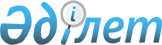 О внесении изменений в постановление Правительства Республики Казахстан от 5 марта 2014 года № 181 "Об утверждении Правил проведения Национального конкурса "Мерейлі отбасы"Постановление Правительства Республики Казахстан от 4 февраля 2020 года № 29.
      Правительство Республики Казахстан ПОСТАНОВЛЯЕТ:
      1. Внести в постановление Правительства Республики Казахстан от 5 марта 2014 года № 181 "Об утверждении Правил проведения Национального конкурса "Мерейлі отбасы" (САПП Республики Казахстан, 2014 г., № 15, ст. 126) следующие изменения:
      в Правилах проведения Национального конкурса "Мерейлі отбасы", утвержденных указанным постановлением:
      часть вторую пункта 6 изложить в следующей редакции:
      "Конкурс проводится при содействии Министерства информации и общественного развития Республики Казахстан и местных исполнительных органов.";
      пункт 17 изложить в следующей редакции:
      "17. Комиссия по присуждению звания после коллегиального рассмотрения предложений областных (городов республиканского значения, столицы) комиссий в течение 10 рабочих дней направляет материалы на государственный телеканал для подготовки цикла программ об отборе, а также семьях-претендентах по присуждению звания лауреата.".
      2. Настоящее постановление вводится в действие по истечении десяти календарных дней после дня его первого официального опубликования.
					© 2012. РГП на ПХВ «Институт законодательства и правовой информации Республики Казахстан» Министерства юстиции Республики Казахстан
				
      Премьер-Министр
Республики Казахстан 

А. Мамин
